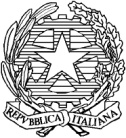 Ministero delle politiche agricole alimentari e forestali 
DIPARTIMENTO DELLE POLITICHE COMPETITIVE, DELLA QUALITÀ AGROALIMENTARE, IPPICHE E DELLA PESCABANDO DI GARA COMUNITARIA PER L’AFFIDAMENTO DEL SERVIZIO DI FORNITURA E  DISTRIBUZIONE, NELL’AMBITO DEL PROGRAMMA FRUTTA E VERDURA NELLE SCUOLE, DI PRODOTTI ORTOFRUTTICOLI E MISURE DI ACCOMPAGNAMENTO AGLI ALLIEVI DEGLI ISTITUTI SCOLASTICI DI PRIMO GRADO ITALIANI – A.S. 2015-2016Allegato n. 6Contratto tipo AGEA con Manuale delle sanzioni, schema di garanzie fidejussorie di anticipazione e di buona esecuzione2.	L'ammontare del finanziamento della Comunità europea e dello Stato membro  non può in alcun caso essere maggiorato, nemmeno quando il costo effettivo delle azioni superi il costo indicato nell'invito a presentare Progetti. Le conseguenze finanziarie di tale superamento sono esclusivamente a carico del contraente.3..	Qualora il costo totale delle azioni di cui all'articolo 1 risulti inferiore agli importi indicati al paragrafo 1 , la partecipazione finanziaria della Comunità europea e dello Stato membro o degli Stati membri interessati viene ridotta in misura proporzionale.Articolo 4 – Esecuzione delle azioni del Programma1.	Il contraente si assume l'intera responsabilità tecnica e finanziaria delle azioni del Programma di cui all'articolo 1, compresa quella relativa alla loro compatibilità con la vigente normativa comunitaria e con le regole di concorrenza applicabili in materia. 2.	Il contraente comunica all'autorità nazionale competente i contratti stipulati nonché il nome e la ragione sociale dei terzi cui intende affidare l'esecuzione del Progetto. 3.	Il contraente inserisce nei contratti conclusi con terzi tutte le clausole necessarie affinché l'autorità nazionale competente e la Commissione possa esercitare, gli stessi diritti e fruire delle stesse garanzie e degli stessi meccanismi di controllo di cui essi dispongono nei confronti del contraente medesimo.4.	Quindici giorni prima dell’inizio del Programma, il contraente trasmette all'autorità nazionale competente un calendario provvisorio delle distribuzioni previste e delle misure di accompagnamento offerte presso gli Istituti scolastici primari, di cui alle regioni del Lotto 1. In caso di cambiamenti rispetto al suddetto calendario provvisorio egli trasmette, con almeno cinque giorni lavorativi di anticipo, una conferma delle date o dei periodi di realizzazione delle azioni previste nel programma.	La mancata comunicazione di tale informazione determina la non imputabilità dei costi delle  azioni in questione.5.	Il contraente comunica sollecitamente per iscritto all'autorità nazionale competente, con tutte le precisazioni del caso, ogni evento che rischi di impedire la corretta esecuzione del presente contratto entro i termini stabiliti.6. 	Con cadenza mensile, Il contraente si impegna a trasmettere all'autorità nazionale competente per ciascun istituto scolastico assegnato, la scheda di monitoraggio contenente dati e informazioni su:le quantità distribuite per ogni tipologia di prodotto;il numero di “utilizzatori” del Programma;le informazioni sulla qualità del prodotto, in relazione ai vincoli di cui ai numeri da I)   a   V) dell’Allegato 1 Disciplinare Tecnico.(ADEGUARE  I RIFERIMENTI a versione  finita)le misure di accompagnamento realizzate.7. Il contraente, al termine del Programma, entro e non oltre 30 giorni dall’ultima distribuzione effettuata, è tenuto ad elaborare e a trasmettere all’Autorità nazionale competente, i seguenti documenti:le quantità totali distribuite per ogni tipologia di prodotto;il numero totale di “utilizzatori” del Programma, suddivisi per istituti scolastici, classi e numero di alunni;le informazioni sulla qualità del prodotto, in relazione ai vincoli di cui ai numeri da I)   a   V) dell’Allegato 1 Disciplinare Tecnicoscheda di monitoraggio contenenti dati e informazioni sulle misure di accompagnamento realizzate;la raccolta dei formulari e  moduli (di entrata e riepilogativi) destinati e da compilarsi a cura dell’’Istituto scolastico (Dirigenti scolastici e/o insegnanti), finalizzati alla verifica dell’attuazione e dell’efficacia dell’iniziativa.Articolo 5 – Modalità di pagamento1.	Il contraente si impegna ad aprire un conto bancario che verrà utilizzato esclusivamente per tutte le operazioni finanziarie (entrate e spese) relative alla gestione del presente contratto.2.	Il contributo della Comunità europea e dello Stato membro o degli Stati membri interessati sono versati dall'autorità nazionale competente entro i termini previsti all'articolo 11 del  regolamento (CE) n. 288/2009, sul seguente conto bancario aperto a nome del contraente.	Nome della banca:………………………………………………….……………	Indirizzo completo dell'agenzia bancaria:……………………………..…………	Designazione esatta del titolare del conto: ………………………………..…..…	Numero del conto, compresi i codici bancari (codice IBAN):…………..…………3.		Le domande di pagamento di cui all’ articolo 10 del regolamento (CE) n. 288/2009 sono corredate, oltre che dalle informazioni previste dal suddetto articolo, di una tabella riassuntiva in cui vengono indicati i pagamenti realmente effettuati. Alle domande deve essere allegata copia delle fatture e dei documenti giustificativi relativi a tali pagamenti, compreso l'estratto conto emesso dalla banca presso la quale è aperto il conto di cui al paragrafo 1.5.	Qualora risulti dalla verifica che sono stati effettuati versamenti indebiti, il beneficiario rimborsa, su richiesta dell'autorità nazionale competente, l'importo in questione, a norma dell'articolo 26, paragrafo 1, del regolamento (CE) n. 501/2008. In caso di frode o di grave negligenza si applicano le disposizioni dell'articolo 27 del regolamento (CE) n. 501/2008.6.	In caso di risoluzione del contratto, il pagamento della partecipazione finanziaria della Comunità europea e dello Stato membro o degli Stati membri è sospeso fintantoché gli effetti di tale risoluzione non siano stati calcolati in conformità dell'articolo 10, paragrafo 4.Articolo 6 – Controlli1.	Il contraente e l'ente esecutivo o gli enti esecutivi tengono una contabilità analitica che consenta di identificare le entrate e le spese relative all'esecuzione delle azioni oggetto del presente contratto e tengono a disposizione dell'autorità nazionale competente e della Commissione ogni informazione e documento occorrente per verificare il rispetto dei loro obblighi.2.	L'autorità nazionale competente e la Commissione possono far procedere in ogni momento a controlli tecnici e contabili che consentano loro di seguire lo stato di avanzamento e di realizzazione delle azioni. Inoltre, sin dalla stipula del contratto e fino a cinque anni dopo la data di pagamento del saldo, gli agenti delegati dall'autorità nazionale competente, dalla Commissione e dalla Corte dei conti possono prendere visione dei registri e di tutti gli altri documenti relativi ai pagamenti effettuati nell'ambito del contratto.Articolo 7 – Clausola risolutiva1.	In caso d'inosservanza di uno degli obblighi imposti al contraente dal presente contratto, l'autorità nazionale competente diffida il contraente stesso tramite lettera raccomandata con ricevuta di ritorno; se, dopo un mese, il contraente risulta ancora inadempiente, l'autorità nazionale competente risolve il contratto di pieno diritto, senza indennizzo.2.	L'autorità nazionale competente risolve il contratto senza preavviso nei seguenti casi:	a)	grave mancanza del contraente ai propri obblighi contrattuali, debitamente constatata dall'autorità nazionale competente;	b)	dichiarazioni false del contraente ai fini dell'ottenimento del contributo comunitario o di altri finanziamenti pubblici. 3.	Nei casi previsti ai paragrafi 1 e 2, il contraente perde integralmente la garanzia di buona esecuzione (di cui all'articolo 16, paragrafo 3 del regolamento (CE) n. 501/2008 della Commissione) e perde le altre cauzioni costituite in virtù del presente contratto, proporzionalmente agli importi indebitamente versati dei contributi finanziari della Comunità e dello Stato membro.4.	In caso di risoluzione del contratto, l'importo dovuto al contraente è calcolato in base al costo effettivo delle azioni eseguite conformemente al contratto prima della sua risoluzione, comprese le spese occasionate dai lavori preparatori delle azioni stesse, fatti salvi il risarcimento dei danni e gli interessi eventualmente subiti dal contraente a seguito della risoluzione del contratto.Articolo 8 – Disposizioni fiscali1.	In base agli articoli 3 e 4 del Protocollo sui privilegi e sulle immunità delle Comunità europee, il contributo della Comunità europea è esonerato da ogni tributo, tassa e imposta, e in particolare dall'imposta sul valore aggiunto. Per l'applicazione degli articoli 3 e 4 di detto Protocollo, il contraente si attiene alle istruzioni dell'autorità nazionale competente e della Commissione.2.	Se il contraente è tenuto al pagamento dell'imposta sul valore aggiunto di uno Stato membro, l'importo corrispondente non è imputabile alla Comunità europea.3.	Se  il contraente è tenuto al pagamento di tributi, tasse e imposte nei paesi terzi destinatari del programma, detti tributi, tasse e imposte sono rimborsabili, nell'ambito del bilancio del programma approvato, salvo il caso in cui tali oneri siano recuperabili nel paese terzo in cui è realizzato il programma.(4.	…disposizioni fiscali dello Stato membro)Articolo 9 – Controversie tra il contraente e i terzi 1.	Qualora, in caso di controversia con terzi in rapporto all'esecuzione del presente contratto, l'autorità nazionale competente chieda al contraente di promuovere un'azione in sede amministrativa o giudiziaria, il contraente è tenuto a conformarsi alle istruzioni dell'autorità nazionale competente.2.	Il contraente informa per iscritto l'autorità nazionale competente di qualsiasi azione amministrativa o giudiziaria avviata contro di lui a seguito dell'esecuzione del presente contratto. Le parti contraenti decidono di comune accordo le misure da adottare.Articolo 10 – Disposizioni applicabili in caso di prescrizioni contrastantiIn caso di contrasto tra il presente contratto e la proposta del contraente, si applicano esclusivamente le disposizioni del presente contratto.Articolo 11 – Legge applicabile e foro competente1.	Il presente contratto è disciplinato dalla legge del paese nel quale ha sede l'autorità nazionale competente.2.	Per eventuali controversie tra l'autorità nazionale competente e il contraente o per qualsiasi azione avviata da una parte contro l'altra in relazione al presente contratto, per le quali non sia stato possibile giungere a una composizione amichevole tra le parti contraenti, sono competenti i tribunali del paese sopra citato.Articolo 12 – AllegatiSono parte integrante del presente contratto i seguenti testi:Allegato I:	proposta del contraente ai sensi dell'articolo 1.Allegato II:	bilancio ricapitolativo.Allegato III:	imputabilità delle spese: disposizioni specifiche.Allegato IV:	modello di garanzia di buona esecuzione del contratto.Allegato V: modelli di relazioni.FIRMEPer l'autorità nazionale competente,					Per il contraente,Fatto a .............., il						Fatto a .............., ilIn duplice copia1.	Proposta del contraente come aggiudicata dal Ministero delle politiche agricole alimentari e forestali.Bilancio ricapitolativo PARTECIPAZIONE FINANZIARIA (in termini assoluti e in termini percentuali)ALLEGATO IIIImputabilità delle spese – disposizioni specifiche( a cura di AGEA)Modello di garanzia di buona esecuzione del contratto n°BancaAUTORITÀ NAZIONALE COMPETENTE[Oggetto/descrizione sommaria del contratto]Con la presente confermiamo renderci solidalmente, incondizionatamente e irrevocabilmente garanti nei confronti dell'autorità nazionale competente, per un periodo di durata indeterminata, della buona esecuzione del contratto da stipulare tra l'autorità nazionale competenteesocietà/ragione sociale/indirizzo, di seguito denominata "il contraente", fino alla concorrenza di[……………..] euro (per esteso: …………………euro),pari al 15% dell'importo massimo annuale del finanziamento della Comunità europea e dello Stato membro o degli Stati membri interessati, di cui rispettivamente all'articolo 3, paragrafi 1 e 2, del contratto.Se l'autorità nazionale competente la informa che il contraente, per una ragione qualsiasi, non ha adempiuto esattamente ai propri obblighi contrattuali, la banca si impegna a versare immediatamente sul conto indicato dall'autorità nazionale competente l'importo summenzionato, sostituendosi al contraente, su semplice richiesta scritta notificatale dall'autorità nazionale competente (a mezzo lettera raccomandata con ricevuta di ritorno).La banca rinuncia a qualunque diritto di contestazione, di rifiuto della prestazione, di ritenuta o di compensazione, come pure ad invocare eventuali diritti che il contraente potrebbe vantare nei confronti dell'autorità nazionale competente in forza del contratto o in relazione a quest'ultimo, oppure a qualsiasi altro titolo.La banca può essere liberata dalla presente garanzia solo previo accordo scritto dell'autorità nazionale competente e non può effettuare depositi senza il benestare di quest'ultimo.Gli obblighi che incombono alla banca in virtù della presente garanzia non sono pregiudicati da eventuali accordi o disposizioni pattuite tra l'autorità nazionale competente e il contraente, aventi ad oggetto gli obblighi contrattuali del secondo nei confronti del primo.La presente garanzia entra in vigore il giorno della stipula del contratto. Essa scade all'atto della restituzione del presente documento, che deve aver luogo entro [30] giorni a decorrere dall'esecuzione dell'ultimo pagamento in forza del contratto.[Luogo/Data]__________________					__________________[Firma/Qualifica]						[Firma /Qualifica]Allegare l'elenco delle persone abilitate a sottoscrivere le garanzie e copia delle firme depositate.ALLEGATO VModello per scheda di monitoraggio TRIMESTRALEDa completare da parte dell'organizzazione proponenteRelazione n.°………………….(La relazione non dovrebbe superare tre pagine)Organizzazione proponente	:……………………………Lotto- programma		:……………………………..Data della relazione		:……………………………..Periodo della relazione	:…………………………….Data d'inizio del programma	:…………………………….Contratto 		: ……………………………INDICAREle quantità distribuite per ogni tipologia di prodotto;il numero di “utilizzatori” del Programma;le informazioni sulla qualità del prodotto, in relazione ai vincoli di cui ai numeri da I)   a   V) dell’Allegato 1 Disciplinare Tecnico.(ADEGUARE  I RIFERIMENTI a versione  finita)le misure di accompagnamento realizzate;indicare ogni modifica o annullamento di distribuzioni o misure accompagnamento offerte  previste e il motivo.Esporre qualsiasi tipo di osservazione e le eventuali difficoltà incontrate nell'attuazione del programma. Fornire indicazioni sulle distribuzioni da realizzare nel periodo successivo, indicando le eventuali variazioni rispetto alle previsioni.Relazione finaleDa completare a cura dell'organizzazione proponente.Relazione n. .……………….Organizzazione proponente	:……………………………Nome del programma		:……………………………Data della relazione		:……………………………Periodo della relazione	:……………………………Data d'inizio del programma	:……………………………Contratto n°	:……………………………Il contraente, al termine del Programma, entro e non oltre 30 giorni dall’ultima distribuzione effettuata, è tenuto ad elaborare e a trasmettere all’Autorità nazionale competente, i seguenti documenti:le quantità totali distribuite per ogni tipologia di prodotto;il numero totale di “utilizzatori” del Programma, suddivisi per istituti scolastici, classi e numero di alunni;le informazioni sulla qualità del prodotto, in relazione ai vincoli di cui ai numeri da I)   a   V) dell’Allegato 1 Disciplinare Tecnicoscheda di monitoraggio contenenti dati e informazioni sulle misure di accompagnamento realizzate;- Esporre qualsiasi tipo di osservazione utile e menzionare le eventuali difficoltà incontrate nell'attuazione del programma.- Indicare ogni modifica o annullamento di azioni previste e il motivo.C O N T R A T T O  T I P OLOTTO N.   Tra:.......................................................................................................................... (nome, indirizzo)che agisce in nome e per conto di ………………….………………………… (Stato membro)in appresso denominato "l'autorità nazionale competente", rappresentata, per la firma del presente contratto, da ……..................................................................... (nome, indirizzo) da una parte, e................................................................................... (nome, indirizzo della sede sociale)in appresso denominato "il contraente", rappresentato da ……………………………........…............................... (nome e titolo)dall'altraVisto il regolamento (UE) n. 1308/2013 del Parlamento europeo e del Consiglio ed il regolamento (CE) n. 288/2009 e successive modifiche della Commissione,  relativo al regime di aiuto comunitario destinato alla distribuzione di frutta, verdura, ortofrutticoli trasformati e prodotti da esse derivati ai bambini  che frequentano regolarmente un istituto scolastico gestito o riconosciuto dalle autorità competenti di uno Stato membro, nell’ambito del Programma “Frutta e verdura nelle scuole”, a.s. 2015-2016.Vista la Decisione della Commissione  Europea n. C (2015) 1993 del 30/03/2015 relativa alla decisione di esecuzione avente ad oggetto la ripartizione definitiva tra gli Stati membri dell’aiuto concesso dall’Unione europea nell’ambito del Programma “Frutta e verdura nelle scuole” per il periodo dal 1° agosto 2015 al 31 luglio 2016, recante  l’ammontare del cofinanziamento comunitario (80%) pari a Euro 26.899.824; Visto il decreto n. 19/2015 del 23 giugno 2015  relativo all’assegnazione delle risorse di cui al Fondo di rotazione Legge 183/1987 –IGRUE, recante l’ammontare del cofinanziamento nazionale (20%) pari a Euro, 6.724.956 per l’anno scolastico 2015-2016;Visto il bando di gara prot. n. ___ del___ “GARA COMUNITARIA PER LA FORNITURA E LA DISTRIBUZIONE, NELL’AMBITO DEL PROGRAMMA FRUTTA E VERDURA NELLE SCUOLE, DI PRODOTTI ORTOFRUTTICOLI AGLI ALLIEVI DEGLI ISTITUTI SCOLASTICI DI PRIMO GRADO ITALIANI – Anno scolastico 2015-2016” emanato ai sensi del regolamento (CE) n. 1308/2013 del Consiglio e del regolamento (CE) n. 288/2009 e gli obblighi e le modalità di esecuzione ivi contenuti, facente parte integrante del presente contratto, per l’anno scolastico 2015-2016;Visto il verbale della Commissione di Gara, nominata per la valutazione dei progetti presentati ai sensi del bando di gara prot. n. ___del ____ , recante l’elenco dei Programmi selezionati, per l’anno scolastico 2015-2016;Vista la lettera di aggiudicazione del bando di gara prot. n. ___ del ______  , del Ministero delle politiche agricole alimentari e forestali relativo al lotto n. ____  , per l’anno scolastico 2015-2016;Vista la nota  AGEA prot.n.   ___   del _____ Vista la fideiussione n.     del       presentata a garanzia di buona esecuzione del servizio di distribuzione assistita, relativamente al lotto n. _________, confermata dall’Istituto fideiubente in data  ________ .E’ stato convenuto quanto segue:Articolo 1 – OggettoL’aggiudicatario si impegna a eseguire il programma avente per oggetto la distribuzione di frutta, verdura, ortofrutticoli trasformati e prodotti da esse derivati nonché misure di accompagnamento  ai bambini che frequentano regolarmente un istituto scolastico gestito o riconosciuto dalle autorità competenti di uno Stato membro, nell’ambito del Programma “Frutta e verdura nelle scuole”, relative al Lotto n. ___, come  definito nel bando di gara comunitario n.________  del ___ _______ nella documentazione,  nell’offerta tecnica e nell’offerta economica presentata in data ______  , negli allegati al predetto bando di gara (all. n.    Capitolato tecnico), siglata in ogni pagina per accettazione integrale e senza riserva alcuna, che costituiscono parte integrante del presente contratto. L’aggiudicatario è l'unico responsabile dell'esecuzione dell'azione nei confronti dell'autorità nazionale competente ed è il solo interlocutore di quest'ultima.L’aggiudicatario assume tutti gli obblighi di tracciabilità dei flussi finanziari di cui all’art 3 della legge del 13 agosto 2010, 136 e successive modifiche. L’aggiudicatario si impegna a dare immediata comunicazione all’autorità nazionale competente ed alla Prefettura del Governo  della provincia di (… ) della notizia dell’ inadempimento delle imprese subcontraenti  agli obblighi della tracciabilità  finanziaria.    Le conseguenze di eventuali controversie tra il contraente, e suoi eventuali subappaltatori non possono in alcun caso ricadere sull'autorità nazionale competente.Articolo 2 – DurataIl presente contratto entra in vigore alla data della firma della parte contraente.Il Progetto dovrà essere realizzato e completato entro la fine dell’anno scolastico 2015-2016. Fermo restando il predetto termine, il presente contratto avrà la durata  massima di 48 mesi a decorrere dall’entrata in vigore dello stesso contratto.Lo Stato membro o gli Stati membri interessati possono sospendere temporaneamente o definitivamente il contratto, senza indennizzo, se gli stanziamenti necessari per la sua esecuzione non sono disponibili nel bilancio dello Stato membro o degli Stati membri interessati.Articolo 3Partecipazione finanziaria della Comunità europea e dello Stato membroPer il lotto di cui trattasi (n.   ), il Programma per l’annualità 2015-2016 sarà sostenuto con risorse pubbliche ammontanti complessivamente a €  __________________ + IVA.L'ammontare del finanziamento della Comunità europea e dello Stato membro  non può in alcun caso essere maggiorato, nemmeno quando il costo effettivo delle azioni superi il costo indicato nel bando di  gara emanato. Le conseguenze finanziarie di tale superamento sono esclusivamente a carico dell’aggiudicatario.Qualora il costo totale delle azioni di cui all'articolo 1 risulti inferiore agli importi indicati al paragrafo 1 , la partecipazione finanziaria della Comunità europea e dello Stato membro o degli Stati membri interessati viene ridotta in misura proporzionale.Articolo 4 – Esecuzione delle azioni del ProgrammaL’aggiudicatario si assume l'intera responsabilità tecnica e finanziaria delle azioni del Programma di cui all'articolo 1, compresa quella relativa alla loro compatibilità con la vigente normativa comunitaria e con le regole di concorrenza applicabili in materia. L’aggiudicatario comunica all'autorità nazionale competente i contratti stipulati nonché il nome e la ragione sociale dei terzi cui intende affidare l'esecuzione del Progetto. L’aggiudicatario inserisce nei contratti conclusi con terzi tutte le clausole necessarie affinché l'autorità nazionale competente e la Commissione possa esercitare, gli stessi diritti e fruire delle stesse garanzie e degli stessi meccanismi di controllo di cui essi dispongono nei confronti del contraente medesimo.L’aggiudicatario ai sensi della legge n 136 del 13 agosto 2010 e successive modifiche deve accertarsi che tutte le imprese, in qualità di subcontraenti nell’ambito del contratto sottoscritto con l’autorità nazionale competente identificato con codice CUP n.___  assumano tutti gli obblighi di tracciabilità dei flussi finanziari di cui all’art 3 della legge n 136 del 13 agosto 2010 e successive modifiche;inseriscano nei contratti la clausola risolutiva espressa prevista dal comma 8 dell’art 3 della legge 136 del 13 agosto 2010;si impegnino a dare immediata comunicazione all’autorità nazionale competente della notizia di inadempimento della propria controparte agli obblighi della tracciabilità finanziaria;si impegnino  ad inviare una copia  del contratto all’autorità nazionale competente.L’aggiudicatario, tre giorni prima dell’inizio del Programma, trasmette all'autorità nazionale competente un calendario provvisorio delle distribuzioni previste e delle misure di accompagnamento offerte presso gli Istituti scolastici primari, di cui alle regioni del Lotto aggiudicato.  In caso di variazioni rispetto al suddetto calendario provvisorio egli trasmette, con almeno cinque giorni lavorativi di anticipo, una conferma delle date o dei periodi di realizzazione delle azioni previste nel programma.La mancata comunicazione di tale informazione determina la non imputabilità dei costi delle  azioni in questione.L’aggiudicatario comunica sollecitamente per iscritto all'autorità nazionale competente, con tutte le precisazioni del caso, ogni evento che rischi di impedire la corretta esecuzione del presente contratto entro i termini stabiliti.L’aggiudicatario, al termine del Programma, entro e non oltre 30 giorni dall’ultima distribuzione effettuata, è tenuto ad elaborare e a trasmettere all’Autorità nazionale competente una relazione finale sulle attività svolte contenente almeno i seguenti dati:le quantità totali distribuite per ogni tipologia di prodotto;il numero totale di “utilizzatori” del Programma, suddivisi per istituti scolastici, plessi e numero di alunni;le informazioni sulla qualità del prodotto, in relazione ai vincoli di cui al Capitolato Tecnico;modalità di realizzazione dei prodotti trasformati (spremute, centrifughe) con particolare riferimento al personale esterno impiegato nei Plessi ed alla tipologia di strumentazione utilizzata;per ciascuna tipologia di Misura di Accompagnamento realizzata, quantità e dettagliata descrizione delle modalità di realizzazione: distribuzione provinciale della Misura nell'ambito del Lotto di competenza, tipologia di qualità, quantità e specie dei prodotti eventualmente distribuiti, descrizione delle modalità di realizzazione della misura, elenco delle scuole che ne hanno usufruitoscheda di monitoraggio contenente dati e informazioni sulle misure di accompagnamento realizzate;La raccolta dei formulari e  moduli riepilogativi destinati e da compilarsi a cura dell’Istituto scolastico (Dirigenti scolastici e/o insegnanti), finalizzati alla verifica dell’attuazione e dell’efficacia dell’iniziativa.  Inoltre, l’aggiudicatario, prima dell’erogazione del contributo spettante, si impegna a trasmettere: il  documento unico di regolarità contributiva (DURC)  e la dichiarazione sostitutiva della certificazione di iscrizione alla camera di commercio,   firmata dal titolare o dal legale rappresentate dell’impresa e corredata da copia del suo documento di identità. Nel caso di costituzione di RTI, la predetta documentazione dovrà essere presentate anche da tutte le società  costituenti il medesimo raggruppamento di impresa. L’aggiudicatario è a conoscenza che potranno essere applicate compensazioni, ai fini del versamento di contributi previdenziali dovuti, ai sensi dell’art.4 bis del Decreto Legge 415 febbraio 2007, n. 10, convertito nella Legge 6 aprile 2007, n.46 e successive modificazioni ed integrazioni. Potranno, altresì, essere applicate compensazioni, ai fini della riscossione di somme dovute all’erario, ai sensi dell’art.48 bis del d.P.R. 29 settembre 1973, introdotto dal Decreto Legge 3 ottobre 2006, convertito nella Legge 24 novembre 2006, n.286, art. 2, par.9 e successive modificazioni ed integrazioni.L’aggiudicatario è a conoscenza che i dati riguardanti i beneficiari saranno resi pubblici a norma del Regolamento del Consiglio n. 1290/05, secondo quanto previsto dall’art. 4 del regolamento della Commissione n. 259/08, così come modificato dal Regolamento di esecuzione UE n. 410/2011.Articolo 5 – Modalità di pagamento1	L’aggiudicatario si impegna  a segnalare uno o più conti bancari/ postali che verrà/nno utilizzato/i per tutte le operazioni finanziarie (entrate e spese) relative alla gestione del presente contratto, ai sensi della legge n 136 del 13/08/2010, modificata dal D.L. n 187 del 12/11/2010, in virtù della quale tutti i movimenti finanziari devono essere registrati sui conti correnti dedicati, ai fini dell’obbligo della tracciabilità per ogni operazione finanziaria  relativa al lotto n. 1 dovrà essere indicato il CUP n_________________  2.	Il contributo della Comunità europea e dello Stato membro o degli Stati membri interessati sono versati dall'autorità nazionale competente entro i termini previsti all'articolo 11 del regolamento (CE) n. 288/2009 smi, sul/i seguente/i conto/i bancari/postali aperti a nome del l’aggiudicatario:Nome della banca:………………………………………………….…………….Indirizzo completo dell'agenzia bancaria:……………………………..…………Designazione esatta del titolare del conto: ………………………………..…..…Numero del conto, compresi i codici bancari (codice IBAN):…………..……….Numero Cup……………………………………………………………………..Generalità e C.F. delle persone abilitate ad operare sul/i conto/i dedicato/i ………………………………………………………………………………..….L’aggiudicatario, entro 30 giorni di calendario dalla sottoscrizione del contratto, può fare istanza di un anticipo pari al 30% del valore finanziario del lotto,  presentando cauzione pari al 110% dell’anticipo richiesto. L’erogazione dell’anticipo, da parte dell’Ag.E.A., avverrà entro 30 giorni dalla richiesta, e previa conferma di validità della garanzia prestata: lo svincolo della polizza di anticipo  avverrà  alla conclusione del programma. Non sono ammessi svincoli parziali.   La domanda di pagamento di cui all’ articolo 10 del regolamento (CE) n. 288/2009 sono corredate, oltre che dalle informazioni previste dal suddetto articolo, di una tabella riassuntiva in cui vengono indicati i pagamenti realmente effettuati. Alle domande devono essere allegati i documenti giustificativi relativi a tali pagamenti, con l’indicazione del prezzo dei prodotti forniti correlati dalla prova del pagamento, compreso l'estratto conto emesso dalla banca presso la quale è aperto il conto di cui al paragrafo 2. Le domande di aiuto, considerato che il periodo di svolgimento del programma è superiore a 6 mesi, ai sensi di quanto previsto dal comma 2 dell’art.10 del Reg. (Ce) n.288/09, potranno essere presentate secondo la seguente tempistica: un anticipo in misura max del 30 % del valore del lotto previa prestazione di idonea garanzia fideiussoria (pari al 110% del 30%) prestata in favore dell’AGEA;una domanda di pagamento intermedia (da presentare entro il 30 di aprile del 2016), corredata della documentazione probatoria, da pagare entro 90 gg. dalla data di presentazione;una domanda di saldo (da presentare entro il 15 luglio del 2016), corredata della documentazione probatoria, da pagare entro 90 gg. dalla data di presentazione;La Domanda di Pagamento (intermedia e/o di saldo) dovrà essere accompagnata dalla Fattura emessa dall'Aggiudicatario per il servizio somministrato nel periodo di competenza e dagli appositi formulari di rendicontazione delle attività svolte. Il testo della Domanda, presentata per il Lotto di competenza, conterrà: l'importo richiesto (con IVA e al netto dell'IVA), il numero dei bambini partecipanti, il numero dei Plessi partecipanti, il numero di chilogrammi di prodotto somministrato, il numero di Misure di accompagnamento realizzate. I suddetti termini sono funzionali al rispetto della data ultima per l’effettuazione dell’erogazione del contributo in applicazione del Regolamento (CE) n. 288/2009, fissata al 15.10.2016  (data di chiusura dell’esercizio finanziario FEAGA ).Il pagamento dell’aiuto viene eseguito a seguito della relazione di controllo stilata dall’autorità competente, dalla quale risulti che sussistono le condizioni necessarie per procedere al pagamento.Qualora risulti dalla verifica che sono stati effettuati versamenti indebiti, il beneficiario rimborsa, su richiesta dell'autorità nazionale competente, l'importo in questione, a norma dell'articolo 13, comma 9, del Regolamento (CE) n. 288/2009. In caso di frode o di grave negligenza si applicano le disposizioni dell'articolo 13, comma 10 del Regolamento (CE) n. 288/2009.In caso di risoluzione del contratto, il pagamento della partecipazione finanziaria della Comunità europea e dello Stato membro o degli Stati membri è sospeso fintantoché gli effetti di tale risoluzione non siano stati calcolati in conformità dell'articolo 10, paragrafo 4.Articolo 6 – Controlli, sanzioni e penali contrattuali 1.	L’aggiudicatario, deve tenere una contabilità analitica che consenta di identificare le entrate e le spese relative all'esecuzione delle azioni oggetto del presente contratto e deve tenere, a disposizione dell'autorità competente nazionale e della Commissione, ogni informazione e documento occorrente per verificare il rispetto dei loro obblighi.2.	L’Organismo pagatore AGEA effettua controlli tecnici e contabili sullo stato di avanzamento e di realizzazione delle azioni, in particolare sono previsti:Controlli inopinati presso un campione di istituti scolastici per la verifica tecnico qualitativa del prodotto distribuito, delle modalità di distribuzione assistita e per la verifica delle misure di accompagnamento realizzate;Controlli inopinati presso gli stabilimenti di confezionamento dei prodotti per la verifica tecnico qualitativa del prodotto condizionato in conformità al Reg. (UE) n. 543/11 e alle prescrizioni del Capitolato Tecnico. In tale ambito possono essere prelevati dei campioni di prodotto per l’effettuazione di opportune analisi qualitative di laboratorio.Controlli tecnico – contabili presso l’aggiudicatario per la verifica dell’ammissibilità delle spese sostenute portate a rendiconto per ciascuna Domanda di pagamento (intermedia e di saldo). Tali controlli, effettuati sul 100% delle domande, possono prevedere un preavviso massimo di 48 ore. L’Organismo pagatore AGEA effettua controlli relativamente alle denunce pervenute dalle scuole, redatte su apposito verbale controfirmato dal Dirigente scolastico.Copia dei verbali di tutte le verifiche eseguite da Agecontrol presso i plessi scolastici e/o le aziende di confezionamento ed imballaggio,  dovrà essere inviata  all’aggiudicatario  prima dell’inizio della verifica intermedia e di saldo. Le controdeduzioni  del contraente, relative alle irregolarità,  verbalizzate in sede di verifica contabile, ed alle penalità/sanzioni applicate, saranno oggetto di disamina da parte dell’Ag.E.A., solo se comunicate con opportune e separate istanze.   Inoltre, sin dalla stipula del contratto e, conformemente al disposto dell’art. 43 del Reg. (UE) 908/2014 del 6.8.2014, tutta la documentazione riferita al programma deve essere conservata per almeno tre anni (conformemente alla normativa nazionale: per almeno 10 anni) e messa a disposizione degli agenti delegati dall'Ag.E.A., dalla Commissione e dalla Corte dei Conti. 5.	 Applicazione delle sanzioni e delle penali contrattuali.	L’ammontare delle sanzioni e delle penali eventualmente dovute, a qualsiasi titolo, all’Organismo pagatore Ag.E.A. sarà incamerato, in via prioritaria, con l’applicazione della procedura di compensazione con i corrispettivi spettanti all’operatore e, in caso di incapienza, con escussione del titolo di garanzia fideiussoria (pari al 10% del valore dell'offerta).Le verifiche tecnico-contabili azionate dalle domande di pagamento, intermedia e di saldo, consentiranno – sulla base dell’esame della documentazione contabile e dei rendiconti presentati, degli esiti dei controlli svolti presso i Plessi Scolastici e presso le strutture di confezionamento ed imballaggio, delle analisi di laboratorio effettuate sui campioni di prodotto oggetto di prelievo - l’eventuale applicazione delle sanzioni e delle penali contrattuali, nel rispetto del dettato normativo Reg. (CE) 288/09, della Strategia Nazionale, del Bando di gara all'offerta e dei relativi allegati, come di seguito descritto.5.a) mancata esecuzione del servizio di consegna e di distribuzione assistitaL’accertamento della mancata/incompleta realizzazione del servizio rispetto all’offerta aggiudicata, entro il termine dell’anno scolastico 2015/2016, comporta il mancato riconoscimento dei relativi quantitativi di prodotto. Verrà pertanto decurtato dall'ammontare del corrispettivo previsto, un importo equivalente al quantitativo di prodotto considerato come “non riconosciuto”, convertito in euro sulla base del controvalore del prodotto, aumentato di una penale calcolata in base al valore della fideiussione di buona esecuzione, nonché l'addebitamento di eventuali spese non riconosciute dai Servizi dell'U.E. e delle ulteriori sanzioni o correzioni finanziarie.Nel caso vengano accertate inadempienze contrattuali relative all'irregolare realizzazione del Programma, o se la distribuzione alle scuole o le Misure di accompagnamento non sono state svolte con le modalità previste dal Contratto e/o dal Bando di gara, dall'offerta aggiudicata e relativi allegati (distribuzione non giornaliera; distribuzione non assistita; mancata consegna brochure informative e manifesto; mancato ritiro degli imballaggi, ecc.), l'Organismo pagatore AGEA procederà -per ogni chilogrammo di prodotto irregolare-  a ridurre l’aiuto, a titolo di sanzione, per un importo pari al controvalore unitario del prodotto (C.P.), aumentato del Valore Unitario della Penale (V.P.) : SANZIONE = (C.P + V.P.) x kg di prodotto non riconosciuto Modalità di calcolo: Controvalore Unitario Prodotto (C.P.) (€/kg) = Valore Economico dell'Offerta Approvata / kg di prodotto dell’offerta approvata. Valore Unitario della Penale: (V.P.) (€/kg) = Valore della fidejussione di buona esecuzione / kg di prodotto presente nell’Offerta Approvata. L’eventuale reintegro dei quantitativi non riconosciuti, attraverso somministrazioni aggiuntive, compensa la parte di sanzione corrispondente al controvalore del prodotto, ma resta a carico dell’aggiudicatario l’applicazione della penale.L’accertamento delle non conformità comporta che il quantitativo di frutta consegnata alla scuola , nel periodo in cui è stata accertata l’inadempienza (nei casi più gravi – per ciascuna scuola - può essere riferito a tutto il quantitativo consegnato nell’intero periodo di distribuzione), sarà oggetto di applicazione della sanzione o della sola penale nelle modalità descritte.Si specificano di seguito, per le irregolarità che danno luogo all’applicazione della sola penale (VP), le modalità di calcolo delle quantità di prodotto da utilizzare ai fini della determinazione della penale stessa:Mancato ritiro degli imballaggi (cassette di cartone): sono considerati ai fini del calcolo della penale tutti i quantitativi di prodotto consegnati  nella data dell’accertamento dell’irregolarità da parte degli agenti delegati dall’AGEA. Distribuzione non  effettuata secondo le modalità previste nel bando di gara (assenza elementi distintivi dei promoter ecc.):  sono considerati ai fini del calcolo della penale tutti i quantitativi di prodotto consegnati  nella data dell’accertamento dell’irregolarità da parte degli agenti delegati dall’AGEA. Altre irregolarità di lieve entità:  i quantitativi di prodotto da utilizzare per il calcolo della penale saranno definiti in relazione alla portata dell’irregolarità riscontrata.Si specificano di seguito, per le irregolarità che danno luogo all’applicazione della sanzione (CP+VP), le modalità di calcolo delle quantità di prodotto da utilizzare ai fini della determinazione della sanzione stessa:Consegne non giornaliere (prodotti consegnati alla scuola in giorni antecedenti a quello della effettiva distribuzione senza autorizzazione del Dirigente Scolastico): sono considerati ai fini del calcolo della sanzione tutti i quantitativi di prodotto consegnati in anticipo (ad eccezione dei frutti non deteriorabili come meglio specificato nel bando di gara).Mancate consegne di prodotto rispetto all’offerta tecnica aggiudicata o mancato raggiungimento del numero minimo di giornate di consegna (infrazione grave): sono considerati ai fini della sanzione  tutti i quantitativi di prodotto non consegnato, calcolato sulla base del numero di alunni presenti nella scuola moltiplicato per il peso della razione minima prevista per lo specifico prodotto per ogni  alunno, a cui verrà sommato l’importo previsto della sanzione forfettaria.Consegna di porzioni di prodotto inferiori al peso minimo consentito dal Capitolato Tecnico per lo specifico prodotto (infrazione grave):  sono considerati ai fini della sanzione  tutti i quantitativi di prodotto non conforme, calcolato sulla base del numero di alunni presenti nella scuola moltiplicato per il peso della razione minima prevista per lo specifico prodotto per ogni  alunno, a cui verrà sommato l’importo previsto della sanzione forfettaria.Numero consecutivo di consegne o di specie, superiori al massimo stabilito dal bando di gara:  sono  considerati ai fini della sanzione  tutti i quantitativi di prodotto afferenti alle consegne  eccedenti.Parziale o irregolare realizzazione delle Misure di accompagnamento previste in ciascuna scuola e presenti nell’offerta approvata e nel calendario provvisorio trasmesso a norma dell'art 4 del comma 4 del Contratto: sono considerati ai fini della sanzione  tutti i quantitativi di prodotto riferiti al plesso scolastico in questione.Mancato rispetto dei parametri previsti dall'Offerta aggiudicata, con particolare riferimento a quelli che hanno determinato la graduatoria di aggiudicazione: sono considerati ai fini della sanzione  tutti i quantitativi di prodotto relativi alle consegne non conformi.Mancata/non conforme trasmissione delle informazioni relative ai calendari delle consegne alle scuole e di lavorazione presso gli stabilimenti e allo svolgimento delle misure di accompagnamento, secondo i tempi e le modalità stabilite dall’Organismo Pagatore Agea e dal Mipaaf  (infrazione grave):   sono considerati ai fini della sanzione  tutti i quantitativi di prodotto riferiti alle consegne effettuate in assenza delle informazioni. Alla sanzione calcolata verrà sommato l’importo previsto della sanzione forfettaria: non sono considerate irregolari, eventuali variazioni nella realizzazione delle distribuzioni o delle misure di accompagnamento dovute a mancata comunicazione nei termini previsti da parte della scuola.Assenza dell’addetto all’esecuzione delle spremute/centrifughe e/o accertamento che l’esecuzione non è stata effettuata secondo le modalità previste nel Bando di gara (un addetto ogni 150 alunni con tolleranza del 10%): sono considerati ai fini del calcolo della penale tutti i quantitativi di prodotto consegnati nella data dell’accertamento dell’irregolarità.Mancato rispetto dei parametri previsti dall’offerta tecnica aggiudicata, con particolare riferimento a quelli che hanno determinato la graduatoria di aggiudicazione: sono considerati, ai fini della sanzione, tutti i quantitativi di prodotto relativi alle consegne non conformi.Altre irregolarità: i quantitativi di prodotto da utilizzare per il calcolo della sanzione  saranno definiti in relazione alla portata dell’irregolarità riscontrata.5.b) difformità qualitativa del prodottoQualora venga constatata la difformità qualitativa del prodotto (infrazione grave), rispetto ai parametri indicati nel bando di gara MIPAAF e nel Capitolato tecnico (es. risultino non rispettate le caratteristiche qualitative vincolanti anche in relazione alle prescrizioni del Reg. (UE) n. 543/11) in fase di controllo presso i plessi scolastici, la sanzione di cui al punto 5a) sarà applicata a tutto il quantitativo corrispondente alla consegna risultata non conforme (in chilogrammi), e :ridotta del 50 % qualora il prodotto sia stato reintegrato dall’Aggiudicatario;aumentata del 50% in assenza del reintegro della fornitura;aumentata del 50% in caso di riscontro di non conformità tecnica ai sensi del Reg. (UE) n. 543/11, tale da rendere il prodotto non adatto al consumo;aumentata del 70% nel caso in cui la difformità qualitativa sia costituita da una non conformità tecnica non sanabile, particolarmente grave, in quanto ascrivibile all’intero lotto di produzione distribuito (es. prodotto non di origine comunitaria, prodotto risultato non biologico alle analisi di laboratorio, prodotto comprensivo di residui per un quantitativo superiore a quello previsto dalle disposizioni normative, ecc.). La presente sanzione sarà applicata al peso dell’intero lotto di produzione consegnato. e,  ai sensi dell’art. 9 del Reg. (CE) n. 288/2009, comporterà: “… l’accesso all’aiuto comunitario viene sospeso per un periodo da uno a dodici mesi o revocato, a seconda della gravità dell’inadempienza”.5.c) mancato rispetto delle modalità di confezionamentoIl mancato rispetto delle modalità di condizionamento, imballaggio o etichettatura rispetto alle prescrizioni del bando di gara e del disciplinare tecnico, nonché del Reg. (UE) n. 543/11, accertata in fase di controllo, comporterà una sanzione di euro 155,00 per ogni imballaggio (inteso come collo o cassetta) di prodotto non conforme costituente la partita consegnata agli istituti scolastici.In particolare, se l’irregolarità riguarda le indicazioni esterne riportate sulle confezioni unitarie di prodotto (imballaggio primario) e/o sui colli (imballaggio secondario), la sanzione verrà calcolata moltiplicando € 155,00 per il numero dei colli non conformi.Se l’irregolarità di cui sopra viene constatata in fase di controllo presso gli stabilimenti di condizionamento  e, quindi, prima della consegna alle scuole, si applicano all’intera partita oggetto del controllo, le seguenti penali:  In caso di messa in conformità della partita la sanzione viene ridotta al 10%;Se l’aggiudicatario non mette in conformità la partita la sanzione viene applicata integralmente a tutto il lotto di produzione.         5.d) parziale o mancata realizzazione delle misure di accompagnamentoLa parziale o irregolare realizzazione delle Misure di accompagnamento previste in ciascun plesso scolastico e presenti nell’Offerta Tecnica aggiudicata, la cui calendarizzazione è descritta nel Calendario trasmesso a norma dell'art. 4 del comma 5 del Contratto è sanzionata con una penale  pari a euro 1.500 per ogni plesso/misura. Non sono considerate irregolari, eventuali variazioni nella realizzazione delle misure di accompagnamento dovute a mancata comunicazione nei termini previsti da parte della scuola.La mancata o irregolare realizzazione della totalità delle misure di accompagnamento previste , secondo le modalità previste nell’offerta tecnica aggiudicata, comporterà la risoluzione del contratto sottoscritto dall'Aggiudicatario con l’ Organismo pagatore AGEA , con conseguente incameramento della fideiussione di buona esecuzione e riserva di agire per risarcimento danni.Le non conformità riscontrate nella realizzazione delle Misure di Accompagnamento, nell’ambito di una  stessa somministrazione di prodotto alle scuole, ma ascrivibili a irregolarità diverse da quelle descritte ai punti 5a), 5b), 5c), 5d) e 5e) si sommano, mentre quelle riconducibili alla stessa fattispecie vengono computate una sola volta.5.e) mancato inizio delle attività di distribuzioneNel caso in cui l'Aggiudicatario non inizi l'attività di distribuzione presso i Plessi del Lotto di competenza, trascorsi 40 giorni dalla data di avvenuta comunicazione dell'aggiudicazione da parte del MIPAAF, anche in presenza del contratto stipulato con AGEA, la sanzione applicata è costituita da una quota-parte dell'importo della fideiussione di buona esecuzione, nella misura del 3% per ciascun giorno di ritardo dopo il 40°, fino al massimo di gg. 20, oltre i quali è prevista la revoca dell'aggiudicazione.5.f) mancata distribuzione del materiale informativo MIPAAF e del ManifestoNel caso in cui l'aggiudicatario distribuisca il materiale informativo MIPAAF ed il manifesto oltre al 20° giorno lavorativo dalla consegna del materiale all’aggiudicatario, la sanzione prevista è pari a euro 100 per ogni plesso.Articolo 7 – Clausola risolutiva1.	In caso d'inosservanza di uno degli obblighi imposti all’aggiudicatario dal presente contratto, l'autorità nazionale competente diffida l’aggiudicatario stesso tramite posta certificata. Se dopo un mese, l’aggiudicatario risulta ancora inadempiente, l'autorità nazionale competente risolve il contratto di pieno diritto, senza indennizzo.2.	Inoltre, l'autorità nazionale competente risolve il contratto senza preavviso nei seguenti casi:a)	grave mancanza dell’aggiudicatario ai propri obblighi contrattuali, debitamente constatata dall'autorità nazionale competente;dichiarazioni false dell’aggiudicatario ai fini dell'ottenimento del contributo comunitario o di altri finanziamenti pubblici;transazione eseguite senza avvalersi di banche o della Società Poste Italiane nel rispetto degli obblighi di tracciabilità finanziaria previsti dall’art3 della legge n 136 del 13 agosto 2010. 3.	Nei casi previsti ai paragrafi 1 e 2, il contraente perde integralmente la garanzia di buona esecuzione costituita in virtù del presente contratto, proporzionalmente agli importi indebitamente versati dei contributi finanziari della Unione Europea e dello Stato membro.4.	In caso di risoluzione del contratto, l'importo dovuto all’aggiudicatario è calcolato in base al costo effettivo delle azioni eseguite conformemente al contratto prima della sua risoluzione, comprese le spese occasionate dai lavori preparatori delle azioni stesse, fatti salvi il risarcimento dei danni e gli interessi eventualmente subiti dal contraente a seguito della risoluzione del contratto.Articolo 8 – Imposte e spese contrattualiSono a carico del fornitore tutte le spese contrattuali relative al presente atto. A tal fine il fornitore dichiara che le prestazioni contrattuali sono effettuate nell’esercizio dell‘attività di impresa  e che trattasi di operazioni non esenti dall’imposta sul valore aggiunto, per cui ai sensi del D. P. R. 26 ottobre 1972, n.634 e successive modificazioni, al presente atto dovrà essere applicata l’imposta di registro in misura fissa.Articolo 9 – Controversie tra il contraente e i terzi 1.	Qualora, in caso di controversia con terzi in rapporto all'esecuzione del presente contratto, l'autorità nazionale competente chieda all’aggiudicatario di promuovere un'azione in sede amministrativa o giudiziaria, l’aggiudicatario è tenuto a conformarsi alle istruzioni dell'autorità nazionale competente.2.	L’aggiudicatario informa per iscritto l'autorità nazionale competente di qualsiasi azione amministrativa o giudiziaria avviata contro di lui a seguito dell'esecuzione del presente contratto. Le parti contraenti decidono di comune accordo le misure da adottare.Articolo 10 – Disposizioni applicabili in caso di prescrizioni contrastantiIn caso di contrasto tra il presente contratto e la proposta dell’aggiudicatario, si applicano esclusivamente le disposizioni del presente contratto.Articolo 11 – Legge applicabile e foro competente1.	Per eventuali controversie tra l'autorità nazionale competente e l’aggiudicatario derivanti dall’interpretazione, esecuzione o risoluzione del presente contratto, il foro competente è quello di Roma. Articolo 12 – trattamento dei dati personali1. l’aggiudicatario dichiara di aver ricevuto dall’Agea l’informativa sulla privacy di cui al D.lgs 30 giugno 2003, n.196.Articolo 13 – Obbligo dell’utilizzo della PECÈ obbligatorio l’utilizzo della PEC per ogni comunicazione e per l’invio di documenti, con indicazione espressa della stessa PEC da parte di entrambi i contraenti.L’indirizzo PEC delle parti contraenti è:Ag.E.A.   dpm@certificata.agea.gov.it;(aggiudicatario) _________________Articolo 14 – AllegatiSono parte integrante del presente contratto i seguenti testi:Allegato I : Manuale delle sanzioniAllegato II: Offerta economica aggiudicataAllegato III: Offerta  tecnica aggiudicataAllegato IV:	Capitolato tecnicoAllegato V:  copia della garanzia di buona esecuzione presentataAllegato VI : modello di relazioneAllegato VII: modello della garanzia per richiesta anticipo.FIRMEPer l'autorità nazionale competente,					Per l’aggiudicatario_____________________________				_________________________Ai sensi e per gli effetti dell’art. 1341 c.c., sono specificatamente approvati gli articoli 1, 2,3,4,5,6,7,8,9,10,11 e 12 Fatto a ____________, il________				Fatto a__________, i________lFIRMEPer l'autorità nazionale competente,					Per l’aggiudicatario_____________________________				_________________________In triplice copiaAllegato I MANUALE DI APPLICAZIONE DELLE SANZIONI E DELLE PENALI CONTRATTUALIIl quadro di riferimentoIl Ministero delle Politiche agricole alimentari e forestali in accordo con il Comitato tecnico di coordinamento del Programma “Frutta e verdura nelle scuole”, ritenendo prioritaria la tutela della salute degli alunni che partecipano al Programma, all’esito dell’esperienza acquisita nelle precedenti  annualità di attuazione dello stesso, preso atto, in particolare,  delle irregolarità che influiscono direttamente sulla salute degli alunni, o alterano il normale svolgimento della loro attività scolastica,  ha ritenuto di utilizzare il sistema delle sanzioni quale stimolo ad una maggiore attenzione che l’aggiudicatario deve esercitare nell’attuare il Programma nel massimo rispetto dei piccoli utenti.Al fine di formalizzare con ulteriore dettaglio le procedure sanzionatorie, nel rispetto del principio di trasparenza, è stato elaborato il presente manuale che descrive le irregolarità, nei tre gradi di gravità già individuati nel contratto tipo che viene stipulato tra  AGEA e l’Aggiudicatario.Di concerto con AGEA si è provveduto ad elaborare un apposito Modulo delle irregolarità - Allegato A- messo a disposizione degli Istituti Scolastici, che costituisce un ulteriore strumento di monitoraggio sull'irregolare realizzazione Programma, attraverso il quale è possibile segnalare comportamenti non in linea con il dettato normativo. In particolare, il Dirigente Scolastico o il Referente Scolastico responsabile del Programma, attraverso la corretta compilazione del Modulo in parola inviato direttamente al MIPAAF e/o all'AGEA con e-mail o fax, può segnalare le irregolarità riscontrate.Tali comunicazioni, se corredate dai previsti riferimenti documentali puntuali e verificabili, ed eventualmente anche supportate da documenti fotografici, potranno essere considerate elemento probante e, quindi, venire utilizzate dall’Organismo di Controllo per elevare le sanzioni previste per ciascuna irregolarità.Per una lettura più completa del presente testo, si evidenzia che con sentenza n. 5673/2012 il Tribunale Amministrativo Regionale per il Lazio ha ratificato la configurazione del Bando di gara come una procedura di gara con valutazione tecnica, che tiene conto di parametri stabiliti a priori dall’Amministrazione nel Bando di gara di cui trattasi, e non di una procedura di gara ricadente nel D.Lgs. n.163/2006, ed in conformità a quanto previsto dal Regolamento (CE) n. 288/2009 e successive modifiche.Sanzioni REG. (CE) 288/2009 – ART. 10Il Regolamento (CE) 288/2009 prevede che il pagamento dell'aiuto venga eseguito dall'autorità competente entro tre mesi dalla presentazione della Domanda correttamente compilata e valida, presentata ..omissis... entro l'ultimo giorno del terzo mese successivo alla fine del periodo cui si riferisce (cifr. Art.10 Paragrafo 3).Qualora il superamento del termine di presentazione citato sia inferiore o pari ad un mese, l'aiuto è ridotto del 5% dell'importo; se il superamento è superiore ad un mese, ma inferiore a due mesi, l'aiuto è ridotto del 10% dell'importo; qualora il superamento sia superiore a due mesi, l'aiuto è ulteriormente ridotto dell'1% per ogni giorno di ritardo supplementare.   Controlli – sanzioni e penali contrattualiTenuta di una contabilità analiticaSecondo quanto fissato all’art. 6 del Contratto-tipo tra AGEA e l’Aggiudicatario, questi deve tenere una contabilità analitica che consenta di identificare le entrate e le spese relative all'esecuzione delle azioni oggetto del Contratto, e deve tenere ogni informazione e documento occorrente per verificare il rispetto dei loro obblighi a disposizione dell'autorità competente nazionale e della Commissione.Svolgimento di controlliL’Organismo pagatore AGEA effettua controlli tecnici e contabili sullo stato di avanzamento e di realizzazione delle azioni, in particolare sono previsti:controlli inopinati presso un campione di istituti scolastici per la verifica tecnico qualitativa del prodotto distribuito, delle modalità di distribuzione assistita e per la verifica delle misure di accompagnamento realizzate. In tale ambito possono essere prelevati dei campioni di prodotto per l’effettuazione di opportune analisi qualitative di laboratorio;controlli inopinati presso gli stabilimenti di confezionamento e presso i centri di stoccaggio dei prodotti ortofrutticoli destinati alla distribuzione alle scuole per la verifica tecnico qualitativa del prodotto condizionato in conformità al Reg. (UE) n. 543/2011, del Reg. n. 288/2009 ed alle prescrizioni della Strategia Nazionale, del bando di gara, del relativo Disciplinare  e del Capitolato tecnico. In tale ambito possono essere prelevati dei campioni di prodotto per l’effettuazione di opportune analisi qualitative di laboratorio;controlli tecnico – contabili presso l’aggiudicatario per la verifica della realizzazione del programma presentato nell’Offerta Tecnica aggiudicata -con particolare riferimento agli elementi che hanno formato l'attribuzione del punteggio di aggiudicazione- e dell’ammissibilità al pagamento con gli aiuti unionali delle spese sostenute e portate a rendiconto in ciascuna Domanda di pagamento (una intermedia ed una di saldo). Tali controlli, effettuati sul 100% delle domande, possono prevedere un preavviso massimo di 48 ore.Le verifiche tecnico-contabili azionate dalle domande di pagamento, intermedia e di saldo, consentiranno – sulla base dell’esame della documentazione contabile e dei rendiconti presentati, degli esiti dei controlli svolti presso gli Istituti Scolastici e presso le strutture di confezionamento ed imballaggio, delle analisi di laboratorio effettuate sui campioni di prodotto oggetto di prelievo:- l’eventuale applicazione delle sanzioni e delle penali contrattuali, nel rispetto del dettato normativo Reg. (CE) 288/09, della Strategia Nazionale, del Bando di gara all'offerta e dei relativi allegati, come di seguito descritto;           -	la determinazione dell'ammissibilità al pagamento delle spese sostenute, quietanzate e rendicontate nelle Domande di Pagamento.Copia dei verbali di tutte le verifiche eseguite da Agecontrol presso i plessi scolastici e/o le aziende di confezionamento ed imballaggio indicate dall’aggiudicatario,  dovrà essere inviata  al medesimo prima dell’inizio delle verifiche intermedia e di saldo. Le controdeduzioni dell’aggiudicatario relative alle irregolarità verbalizzate in sede di verifica contabile e alle penalità/sanzioni applicate, saranno oggetto di disamina da parte di AGEA solo se comunicate con opportune e separate istanze.Inoltre, conformemente al disposto dell’art. 43 del Reg. (UE) 908/2014 del 6.8.2014, tutta la documentazione riferita al programma deve essere conservata per almeno tre anni (conformemente alla normativa nazionale: per almeno 10 anni) sin dalla stipula del contratto, gli ispettori incaricati da Ag.E.A., dalla Commissione Europea e dalla Corte dei Conti possono prendere visione dei registri e di tutti gli altri documenti relativi alla esecuzione del contratto.L’Organismo pagatore AGEA sanziona, inoltre, le irregolarità pervenute direttamente dalle scuole attraverso il Modulo delle irregolarità – Allegato A, firmato dal Dirigente Scolastico o dal Referente Scolastico responsabile del Programma, nelle modalità previste dal presente manuale.Applicazione delle sanzioni e delle penali contrattuali.L’ammontare delle sanzioni e delle penali eventualmente dovute, a qualsiasi titolo, all’Organismo Pagatore AGEA sarà incamerato, in via prioritaria, con l’applicazione della procedura di compensazione con i corrispettivi spettanti all’operatore aggiudicatario e, in caso di incapienza, con escussione del titolo di garanzia fideiussoria (pari al 10% del valore dell'offerta).Ogni irregolarità definita come “infrazione grave”, viene sanzionata aggiungendo all’importo calcolato (CP +VP) come descritto nei successivi capitoli, un importo forfettario di € 5.000.Nel caso in cui le irregolarità definite come “infrazioni gravi”, siano reiterate a danno dello stesso plesso e/o  riferite allo stesso prodotto e/o alla stessa tipologia di somministrazione dei prodotti (intero tal quale e/o pronto all'uso IV Gamma e/o spremuto/centrifugato), all’importo calcolato (CP +VP) verrà aggiunto un importo forfettario così determinato: II° infrazione grave: sanzione calcolata (CP +VP) più una tantum di euro 25.000 (venticinquemila);III° infrazione grave: sanzione calcolata (CP +VP)  più una tantum di euro 50.000 (cinquantamila) L'accertamento del reiterarsi dell'infrazione grave (oltre la terza rilevata), a danno dello stesso plesso e/o riferita allo stesso prodotto e/o alla stessa tipologia di somministrazione dei prodotti, comporta, l’esclusione dal Programma sia del mandante della R.T.I. che dei mandatari per i successivi 12 mesi, ai sensi del Reg. (CE) n. 288/2009, articolo 9.Qualora gli Ispettori incaricati di eseguire i controlli presso gli stabilimenti di lavorazione, non riscontrino attività di lavorazione nel giorno comunicato dall'Aggiudicatario con il rispettivo Calendario delle Lavorazioni, comunicato e pubblicato ai sensi del Bando di gara con un anticipo di almeno 5 giorni di lavorativi e senza che ci sia stata una preventiva comunicazione di variazione, verrà applicata una sanzione forfettaria di euro 30.000 (trentamila). Nell'inosservanza da parte dell'Aggiudicatario del Calendario di lavorazione appositamente predisposto, si ravvisa, infatti, un sistema di vera e propria elusione del controllo a danno dell’Organismo Pagatore.  Mancata esecuzione del servizio di consegna e di distribuzione assistitaL’accertamento della mancata e/o difforme effettuazione del servizio, entro il termine dell’anno scolastico 2013/2014, comporta il mancato riconoscimento dei relativi quantitativi di prodotto. Verrà pertanto decurtato dall'ammontare del corrispettivo previsto, un importo equivalente al quantitativo di prodotto considerato come “non riconosciuto”, convertito in euro sulla base del controvalore del prodotto, aumentato di una penale calcolata in base al valore della fideiussione di buona esecuzione, nonché l'addebitamento di eventuali spese non riconosciute dai Servizi dell'U.E. e delle ulteriori sanzioni o correzioni finanziarie.Nel caso vengano accertate inadempienze contrattuali relative all'irregolare realizzazione del Programma, o se la distribuzione alle scuole non si è svolta con le modalità previste dal Contratto e/o dal Bando di gara, dall'offerta aggiudicata e relativi allegati (distribuzione non giornaliera; distribuzione non assistita; mancata consegna brochure informative e manifesto; mancato ritiro degli imballaggi, ecc.), per ogni chilogrammo di prodotto irregolare l'Organismo pagatore AGEA procederà a ridurre l’aiuto, a titolo di sanzione, per un importo pari al controvalore unitario del prodotto (C.P.), aumentato del Valore Unitario della Penale (V.P.) : SANZIONE = (C.P + V.P.) x kg di prodotto non riconosciuto  Modalità di calcolo: Controvalore Unitario Prodotto (C.P.) (€/kg) = Valore Economico dell'Offerta approvata / kg di prodotto dell’Offerta approvata. Valore Unitario della Penale: (V.P.) (€/kg) = Valore della fidejussione di buona esecuzione / kg di prodotto presente nell’Offerta approvata. L’eventuale reintegro dei quantitativi non riconosciuti, attraverso somministrazioni aggiuntive, compensa la parte di sanzione corrispondente al controvalore del prodotto, ma resta a carico dell’aggiudicatario l’applicazione della penale.L’accertamento delle non conformità comporta che il quantitativo di frutta consegnata alla scuola , nel periodo in cui è stata accertata l’inadempienza (nei casi più gravi – per ciascuna scuola - può essere riferito a tutto il quantitativo consegnato nell’intero periodo di distribuzione), sarà oggetto di applicazione della sanzione o della sola penale nelle modalità descritte.Si specificano di seguito, per le irregolarità che danno luogo all’applicazione della sola penale (V.P.), le modalità di calcolo delle quantità di prodotto da utilizzare ai fini della determinazione della penale stessa:Mancato ritiro degli imballaggi (cassette di cartone): sono considerati ai fini del calcolo della penale tutti i quantitativi di prodotto consegnati nella data dell’accertamento dell’irregolarità da parte degli Ispettori delegati da AGEA. Distribuzione non conforme alle modalità previste nel bando di gara (assenza elementi distintivi degli operatori ecc.):  sono considerati ai fini del calcolo della penale tutti i quantitativi di prodotto consegnati  nella data dell’accertamento dell’irregolarità da parte degli ispettori delegati dall’AGEAAltre irregolarità di lieve entità: i quantitativi di prodotto da utilizzare per il calcolo della penale saranno definiti in relazione alla portata dell’irregolarità riscontrata.Si specificano di seguito, per le irregolarità che danno luogo all’applicazione della sanzione (CP+VP), le modalità di calcolo delle quantità di prodotto da utilizzare ai fini della determinazione della sanzione stessa:Assenza dell’addetto all’esecuzione delle spremute/centrifughe e/o accertamento che l’esecuzione non è stata effettuata secondo le modalità previste nel Bando di gara (un addetto ogni 250 alunni con tolleranza del 10%): sono considerati ai fini del calcolo della penale tutti i quantitativi di prodotto consegnati nella data dell’accertamento dell’irregolarità. Consegne non giornaliere : sono sanzionati i prodotti consegnati alla scuola in modalità e tempistiche differenti da quanto previste nel capitolato tecnico; ai fini del calcolo della sanzione, sono considerate tutte le partite di prodotto consegnate in anticipo rispetto alle previsioni del Capitolato Tecnico.La consegna anticipata dei prodotti deteriorabili, come meglio specificato nel Bando di gara, è sempre sanzionata. Saranno sanzionate tutte le partite di prodotto consegnate in anticipo senza l'autorizzazione del Dirigente Scolastico. Mancate consegne di prodotto rispetto al Calendario di Distribuzione comunicato, senza la preventiva informazione della variazione, o mancato raggiungimento delle distribuzioni dichiarate nell’Offerta aggiudicata, è considerata infrazione grave: sono considerati ai fini della sanzione tutte le partite di prodotto non consegnato, calcolato sulla base del numero di alunni presenti nella scuola moltiplicato per il peso della razione minima prevista per lo specifico prodotto per ciascun alunno.Mancato rispetto dell'orario di consegna dei prodotti previsto dal Capitolato tecnico (entro l'orario della merenda anti-meridiana, o post-meridiana solo in caso di scuola a tempo pieno, tale da impedirne il consumo collettivo in classe) è considerata infrazione grave: ai fini del calcolo della sanzione, sono considerati tutte le partite di prodotto consegnate in ritardo. Il mancato rispetto dell'orario di consegna ai Plessi, tale da comportare il mancato consumo da parte dei bambini, è considerata infrazione grave. Nell'ambito di ciascuna domanda di pagamento, pertanto, verrà applicata la sanzione supplementare così come prevista al capito 4 del presente manuale.Consegna di porzioni unitarie di prodotto in numero inferiore rispetto al numero dei bambini o di peso inferiore rispetto a quello minimo consentito dal Capitolato tecnico per lo specifico prodotto: ai fini del calcolo della sanzione si considera l'intera partita di prodotto recante porzioni non conformi o insufficienti. La consegna di prodotto in numero di distribuzioni, in quantità e/o in numero di porzioni inferiori rispetto al dovuto, è considerata infrazione grave e, pertanto, verrà applicata la sanzione supplementare, così come prevista al capito 4 del presente manuale.Numero consecutivo di consegne o di specie superiori al massimo stabilito da Capitolato tecnico: ai fini del calcolo della sanzione sono considerati tutti i quantitativi di prodotto afferenti le consegne eccedenti.Mancato rispetto dei parametri previsti dall'Offerta tecnica aggiudicata, con particolare riferimento a quelli che hanno determinato il punteggio di aggiudicazione (Offerta Tecnica): sono considerati ai fini della sanzione tutti i quantitativi di prodotto relativi alle consegne non conformi. Mancato rispetto dei Parametri Organizzativi che hanno determinato il punteggio di aggiudicazione: la sanzione verrà applicata secondo le modalità descritte nell'apposito capitolo di seguito descritto.Mancata/non conforme trasmissione delle informazioni relative ai calendari delle consegne alle scuole e di lavorazione presso gli stabilimenti, nonché allo svolgimento delle misure di accompagnamento, secondo i tempi e le modalità stabilite dall’Organismo Pagatore AGEA e dal MIPAAF: sono considerati ai fini della sanzione tutti i quantitativi di prodotto riferiti alle partite consegnate ai Plessi in assenza delle informazioni nei tempi previsti. Si evidenzia che in caso di accertamento, da parte degli Ispettori delegati da AGEA, del mancato rispetto del Calendario di Lavorazione, sia per quanto riguarda le date, la tipologia di prodotto da confezionare ed il Lotto per il quale era previsto il confezionamento, verrà applicata una sanzione forfettaria di Euro 30.000 . Altre irregolarità: i quantitativi di prodotto da utilizzare per il calcolo della sanzione  saranno definiti in relazione alla portata dell’irregolarità riscontrata.  Difformità qualitativa del prodottoTutti i casi di difformità qualitativa del prodotto, rispetto ai parametri indicati nel Bando di gara MIPAAF sono considerati infrazione grave e, pertanto, assoggettati alla sanzione aggiuntiva, così come prevista al presente capitolo del manuale.Qualora venga constatata la difformità qualitativa del prodotto, rispetto ai parametri indicati nel Bando di gara MIPAAF e nel  Capitolato tecnico (es. risultino non rispettate le caratteristiche qualitative vincolanti anche in relazione alle prescrizioni del Reg. (UE) n. 543/2011), in fase di controllo presso gli istituti scolastici, la sanzione di cui al punto 5a) sarà applicata a tutto il quantitativo corrispondente alla consegna risultata non conforme (in chilogrammi), e :ridotta del 50 % qualora il prodotto sia stato reintegrato dall’Aggiudicatario;aumentata del 50% in assenza del reintegro della fornitura;aumentata del 50% in caso di riscontro di non conformità tecnica ai sensi del Reg. (UE) n. 543/2011 tale da rendere il prodotto non adatto al consumo; aumentata del 70% nel caso in cui la difformità qualitativa sia costituita da una non conformità tecnica non sanabile, particolarmente grave, in quanto ascrivibile all’intero lotto di produzione distribuito (es. prodotto non di origine comunitaria, prodotto risultato non biologico alle analisi di laboratorio, prodotto comprensivo di residui per un quantitativo superiore a quello previsto dalle disposizioni normative, ecc.). La presente sanzione sarà applicata al peso dell’intero lotto di produzione consegnato.  Mancato rispetto delle modalità di confezionamentoIl mancato rispetto delle modalità di condizionamento, imballaggio o etichettatura rispetto alle prescrizioni del Bando di gara e del Capitolato Tecnico, nonché del Reg. (UE) n. 543/2011, accertata in fase di controllo, comporterà una sanzione di euro 155,00 per ogni collo o cassetta (imballaggio primario per le confezioni pluridose o secondario per le confezioni monodose) di prodotto non conforme costituente la partita consegnata ai Plessi Scolastici.  In particolare, se l’irregolarità riguarda le indicazioni esterne riportate sulle confezioni unitarie di prodotto (imballaggio primario) e/o sui colli (imballaggio secondario), la sanzione verrà calcolata moltiplicando € 155,00 per il numero dei colli.Nel caso il mancato rispetto delle modalità di condizionamento, imballaggio o etichettatura venga accertato in fase di controllo presso gli stabilimenti di condizionamento, quindi prima della consegna alle scuole, la sanzione viene applicata integralmente a tutto il lotto di produzione (€ 155 a collo).In caso di messa in conformità della partita, la sanzione viene ridotta al 50%.Se l’aggiudicatario non mette in conformità la partita, la sanzione viene applicata integralmente a tutto il lotto di produzione.PARZIALE O Mancata realizzazione delle misure di accompagnamentoLa parziale o irregolare realizzazione delle Misure di accompagnamento previste in ciascun plesso scolastico e presenti nell’Offerta Tecnica aggiudicata, la cui calendarizzazione è descritta nel calendario trasmesso a norma dell'art. 4, comma 5 del Contratto è sanzionata con una penale  pari a euro 1.500 per ogni plesso/misura. Non sono considerate irregolari, eventuali variazioni nella realizzazione delle misure di accompagnamento dovute a mancata comunicazione nei termini previsti da parte della scuola.La mancata realizzazione della totalità delle misure di accompagnamento previste, secondo le modalità previste nell’offerta tecnica aggiudicata, comporterà la risoluzione del contratto sottoscritto dall'aggiudicatario con l’ Organismo pagatore AGEA , con conseguente incameramento della fideiussione di buona esecuzione e riserva di agire per risarcimento danni.Le non conformità riscontrate nella realizzazione delle Misure di Accompagnamento, nell’ambito di una  stessa somministrazione di prodotto alle scuole, ma ascrivibili a irregolarità diverse si sommano. Mancato inizio delle attività di distribuzioneNel caso in cui l'Aggiudicatario non inizi l'attività di distribuzione presso i plessi del lotto di competenza, trascorsi 40 giorni dalla data di avvenuta comunicazione dell'aggiudicazione da parte del MIPAAF, anche in presenza del contratto stipulato con AGEA, la sanzione applicata è costituita da una quota-parte dell'importo della fideiussione di buona esecuzione, nella misura del 3% per ciascun giorno di ritardo dopo il 40°, fino al massimo di gg. 20, oltre i quali è prevista la revoca dell'aggiudicazione.MANCATA DISTRIBUZIONE DEL MATERIALE INFORMATIVO mipaaf E DEL MANIFESTONel caso in cui l'aggiudicatario distribuisca il materiale informativo MIPAAF ed il manifesto oltre il 20° giorno lavorativo dalla relativa consegna, per motivi addebitabili esclusivamente all’aggiudicatario stesso, la sanzione prevista è pari a euro 100 per ogni plesso.Modalità di calcolo della sanzioneIn relazione al mancato rispetto dei parametri previsti dall'Offerta tecnica aggiudicata, con particolare riferimento a quelli che hanno determinato la graduatoria di aggiudicazione,  la SANZIONE (CP+VP) verrà applicata in percentuale sulla garanzia di buona esecuzione (pari al 10% del valore economico dell'offerta ) con le modalità di seguito descritte.Nel corso di ciascuna verifica contabile (domanda di pagamento), per ciascun plesso compreso nel Campione (pari almeno al 10% dei plessi serviti), sulla base dei numeri dei mezzi furgonati impiegati e dei rispettivi allievi, verrà calcolato il rapporto: [n. mezzi furgonati / n. bambini].Qualora il rapporto non risultasse almeno pari al parametro/obiettivo indicato dell'Offerta aggiudicata, si procederà al calcolo della sanzione proporzionalmente alla “percentuale di mancanza” (incidenza percentuale della differenza tra il parametro/obiettivo e quello effettivamente realizzato) rilevata.Quindi, si calcolerà la sanzione applicando la “percentuale di mancanza” dei mezzi furgonati utilizzati nell'attività di consegna delle partite di prodotti ortofrutticoli ai Plessi all'importo di garanzia di buona esecuzione riferito a ciascun allievo del plesso-campione esaminato.Ad esempio, considerato che il valore economico dell'offerta, per ciascun Lotto, è pari a 31,4983 €/alunno e che il valore unitario della garanzia di buona esecuzione (15%) è pari a 4,7247 €/alunno (15% di € 31,4983 = 4,7247 €/alunno), nel caso la “percentuale di mancanza” risultasse del 20% in un plesso di 161 alunni (valore medio presenza alunni / plesso), la sanzione ammonterebbe a:[20% x 4,7247 €/alunno] = [0,9449 €/pro-capite x 161 alunni] = 152,13 €/plesso Qualora l'Aggiudicatario non provveda direttamente alla consegna del prodotto alle scuole, ma ad esempio si avvalga della collaborazione di un sub-contraente, resta alla ditta mandataria l'onere di evidenza dell'impiego dei mezzi utilizzati per la consegna dei prodotti, secondo i parametri e le indicazioni dell'Offerta aggiudicata.La sanzione verrà calcolata applicando la “percentuale di mancanza” del parametro esaminato al valore unitario di 4,7247 €/alunno per il numero di alunni interessato dalla mancata realizzazione del parametro organizzativo previsto dell'offerta aggiudicata.* * *In ogni caso, il mancato e/o parziale adempimento degli impegni assunti per la realizzazione dell'Offerta aggiudicata e degli impegni/obblighi previsti dal Bando di gara MIPAAF 2015-2016 comporterà l'irrogazione di sanzioni e/o penali, ancorché non espressamente esposte.Nel caso di mancata realizzazione del servizio o nel caso in cui si riscontrino gravi mancanze o irregolarità durante l'esecuzione dello stesso si fa riserva di rescindere il contratto con l’aggiudicatario, e di aggiudicare il servizio al concorrente che ha presentato l’offerta successiva in graduatoria.Le non conformità, riscontrate nella stessa somministrazione di prodotto alle scuole ma ascrivibili a irregolarità diverse si sommano.Resta comunque impregiudicato l'addebito a carico dell'aggiudicatario di eventuali spese non riconosciute da parte dei servizi della Commissione Europea o della Corte dei Conti, a qualsiasi titolo applicate in ordine al Programma Frutta e verdura nelle Scuole Annualità 2015-2016, nonché l'addebito di ulteriori sanzioni o correzioni finanziarie.Firma per accettazione Per l'autorità nazionale competente,					Per il contraente,_____________________________	            _______________________________	Data _______________ALLEGATO “A”  al Manuale delle sanzioniProgramma  Frutta e verdura nelle scuole 2015 -2016(Regolamento (CE) 288/2009)MODULO DI SEGNALAZIONE DI IRREGOLARITÀ(inviare un Modulo per ciascun Plesso nel quale si è verificata l'irregolarità)In ottemperanza alla normativa vigente, il sottoscritto Prof. …………………..… ……………………………...in qualità di dirigente scolastico dell’Istituto Comprensivo …………………………………………………………………………………………… …………………………………………………………….…………. Codice meccanografico MIUR …..………............... (o Referente del Programma Frutta e verdura nelle scuole – Annualità 2015-2016 per il plesso Codice meccanografico MIUR ……………………..………...) (Indirizzo completo ..………………………………………………………………………………..), frequentato da n. …....... alunni,DICHIARA (barrare l’opzione non pertinente)che in data …/…/…… con DDT n. …… del …/…/…… è stato consegnato presso il plesso citato il PRODOTTO IRREGOLARE; 1° Prodotto ………………………………… ……………………………………………………………………………………………………….. (indicare: specie, tipologia intero tal quale o tagliato (IV gamma) o da spremere/centrifugare)
n° …………….. porzioni risultate e irregolari i per il seguente motivo: ……………………………………………………………
………………………………………………………………………………………………………………………………………………………………………
che in data …/…/…… con DDT n. …… del …/…/…… è stato consegnato presso il plesso citato il PRODOTTO IRREGOLARE; 2° Prodotto ………………………………… ……………………………………………………………………………………………………….. (indicare: specie, tipologia intero tal quale o tagliato (IV gamma) o da spremere/centrifugare)
n° …………….. porzioni risultate irregolari per il seguente motivo: ……………………………………………………………
………………………………………………………………………………………………………………………………………………………………………
Allega alla presente:copia del DDT di consegna del/dei prodotti ortofrutticoli irregolari;documentazione fotografica a supporto del prodotto irregolare.OPPURE  Il Dirigente (o Referente scolastico) segnala le seguenti anomalie riscontrate nella realizzazione del Programma Frutta e verdura nelle scuole – Annualità 2015 -2016 presso il plesso in parola:
………………………………………………………………………………………………………………………………………………………………………
………………………………………………………………………………………………………………………………………………………………………
…………………………….(Luogo e data del documento)	In fede	Prof. …………………………………
                                                                                                             (Timbro e firma)Allegato VI - Relazione finaleDa completare a cura dell’organizzazione proponente.Relazione n. .……………….Organizzazione proponente	:……………………………Nome del programma		:……………………………Data della relazione		:……………………………Periodo della relazione	:……………………………Data d’inizio del programma	:……………………………Contratto n°	:……………………………L’aggiudicatario, al termine del Programma, entro e non oltre 30 giorni dall’ultima distribuzione effettuata, è tenuto ad elaborare e a trasmettere all’Autorità nazionale competente, i seguenti documenti:le quantità totali distribuite per ogni tipologia di prodotto;il numero totale di “utilizzatori” del Programma, suddivisi per istituti scolastici, classi e numero di alunni;le informazioni sulla qualità del prodotto, in relazione ai vincoli di cui al Capitolato tecnico–;scheda di monitoraggio contenenti dati e informazioni sulle misure di accompagnamento realizzate;- Esporre qualsiasi tipo di osservazione utile e menzionare le eventuali difficoltà incontrate nell’attuazione del programma. - Indicare ogni modifica o annullamento di azioni previste e il motivo.(su carta intestata)	                                                                                                                                       (in bollo)        ALL'ORGANISMO PAGATORE AGEA VIA PALESTRO, 81 - 00185 ROMA  Polizza/Fideiussione n.PREMESSO:che il Ministero delle Politiche Agricole Alimentari e Forestali (MIPAAF) ha indetto una gara comunitaria, mediante appalto pubblico, per la “fornitura e la distribuzione nell’ambito del programma frutta e verdura nelle scuole, di prodotti ortofrutticoli agli allievi degli istituti scolastici di primo grado italiani – anno scolastico 2015-2016”;che con D.M. n……………… del …………. Il MIPAAF ha provveduto ad aggiudicare alla società ………………………. con sede legale in …………………………………….. l’appalto relativo al Lotto n……… per un importo di Euro ……………. IVA esclusa;che detta Società ha chiesto la corresponsione di un anticipazione pari al …..% del corrispettivo spettante e che tale anticipazione è sottoposta all’obbligo di presentare una cauzione di € …….(in cifre) (in lettere), pari al 110 % dell’anticipo richiesto;                      CIO’ PREMESSOla società/banca ...................................., C.F. …………….con sede in ……………….., iscritta nel registro delle imprese di …….al numero …......, (di seguito indicata come Ente garante) e (per le società di assicurazione) autorizzata dal Ministero delle Attività Produttive ad esercitare le assicurazioni del Ramo Cauzioni ed inclusa nell’elenco pubblicato sulla Gazzetta Ufficiale n. ............. del .........., in persona del legale rappresentante pro tempore/procuratore speciale ………., nato a ……….., il………., dichiara di costituirsi, come in effetti si costituisce, Ente garante nell'interesse di ………………., C.F. ……., con sede / residente in ………, iscritta nel registro delle imprese di ……. al numero ……(di seguito indicato come Contraente), a favore dell’Organismo Pagatore AGEA, dichiarandosi con il Contraente solidalmente tenuto per l'adempimento degli obblighi derivanti alla società ……………… dalla aggiudicazione della fornitura e distribuzione di prodotti ortofrutticoli agli allievi degli istituti scolastici di primo grado italiani relativamente al Lotto n. ………… fino alla concorrenza di Euro .                           (in cifre) (in lettere)In particolare:Qualora il Contraente non abbia provveduto, entro 15 giorni dalla data di ricezione dell'apposito invito, comunicato per conoscenza all’Ente garante, a rimborsare all’Organismo Pagatore AGEA quanto richiesto, la garanzia potrà essere escussa, anche parzialmente, facendone richiesta all’Ente garante mediante raccomandata con ricevuta di ritorno/PEC;Il pagamento dell'importo richiesto dall’Organismo Pagatore AGEA sarà effettuato dal Ente garante a prima e semplice richiesta scritta, in modo automatico ed incondizionato, entro e non oltre 15 giorni dalla ricezione di questa, senza possibilità per l’Ente garante di opporre all’ Organismo Pagatore AGEA alcuna eccezione anche nell'eventualità di opposizione proposta dal contraente o da altri soggetti comunque interessati ed anche nel caso che il contraente nel frattempo sia stato dichiarato fallito o sottoposto a procedure concorsuali ovvero posto in liquidazione ed anche nel caso di mancato di pagamento dei premi o di rifiuto a prestare controgaranzie da parte del contraente;La presente garanzia viene rilasciata con espressa rinuncia al beneficio della preventiva escussione di cui all’art. .C., e di quanto contemplato agli artt.1955 e .C., volendo ed intendendo l’Ente garante rimanere obbligato in solido con il contraente fino alla estinzione del credito garantito, nonché con espressa rinuncia ad opporre eccezioni ai sensi degli artt. 1242 e .C. per quanto riguarda crediti liquidi, certi ed esigibili, che il contraente abbia, a qualunque titolo, maturato nei confronti dell’ Organismo Pagatore AGEA;La presente garanzia decorre dalla data di emissione fino al pagamento del saldo del corrispettivo spettante,Foro competente per qualsiasi controversia che possa sorgere nei confronti dell’Organismo Pagatore AGEA è quello di Roma. Data: ……………………		IL CONTRAENTE					’/BANCA Agli effetti degli artt. 1341 e .C. i sottoscritti dichiarano di approvare specificatamente le disposizioni degli articoli indicati alle condizioni generali, alla rinuncia a proporre eccezioni, ivi comprese quelle di cui agli articoli 1944, 1955, 1957, 1242, .C. nonché quelle relative alla deroga alla competenza del foro giudicante.Data: …………………….		IL CONTRAENTE					’/BANCA (su carta intestata)										    (in bollo)ALL'ORGANISMO PAGATORE AGEA VIA PALESTRO, 81 - 00185 ROMA  Polizza/Fideiussione n.PREMESSO:che il Ministero delle Politiche Agricole Alimentari e Forestali (MIPAAF) ha indetto una gara comunitaria, mediante appalto pubblico, per la “fornitura e la distribuzione nell’ambito del programma “frutta e verdura nelle scuole”, di prodotti ortofrutticoli agli allievi degli istituti scolastici di primo grado italiani – anno scolastico 2015-2016”;che con D.M. n……………… del …………. Il MIPAAF ha provveduto ad aggiudicare alla società ………………………. con sede legale in …………………………………….. l’appalto relativo al Lotto n……… per un importo di Euro ……………. IVA esclusa;che al fine di procedere alla stipula del relativo contratto, la società …………………………………… è tenuta a costituire una garanzia fidejussoria di buona esecuzione dell’importo complessivo di Euro ……... (in cifre) (in lettere);                CIO’ PREMESSOla società/banca ...................................., C.F. …………….con sede in ……………….., iscritta nel registro delle imprese di …….al numero …......, (di seguito indicata come Ente garante) e (per le società di assicurazione) autorizzata dal Ministero delle Attività Produttive ad esercitare le assicurazioni del Ramo Cauzioni ed inclusa nell’elenco pubblicato sulla Gazzetta Ufficiale n. ............. del .........., in persona del legale rappresentante pro tempore/procuratore speciale ………., nato a ……….., il………., dichiara di costituirsi, come in effetti si costituisce, Ente garante nell'interesse di ………………., C.F. ……., con sede / residente in ………, iscritta nel registro delle imprese di ……. al numero ……(di seguito indicato come Contraente), a favore dell’Organismo Pagatore AGEA, dichiarandosi con il Contraente solidalmente tenuto per l'adempimento degli obblighi derivanti alla società ……………… dalla aggiudicazione della fornitura e distribuzione di prodotti ortofrutticoli agli allievi degli istituti scolastici di primo grado italiani relativamente al Lotto n. ………… fino alla concorrenza di Euro .                           (in cifre) (in lettere)In particolare:Qualora il Contraente non abbia provveduto, entro 15 giorni dalla data di ricezione dell'apposito invito, comunicato per conoscenza all’Ente garante, a rimborsare all’Organismo Pagatore AGEA quanto richiesto, la garanzia potrà essere escussa, anche parzialmente, facendone richiesta all’Ente garante mediante raccomandata con ricevuta di ritorno/PEC;Il pagamento dell'importo richiesto dall’Organismo Pagatore AGEA sarà effettuato dal Ente garante a prima e semplice richiesta scritta, in modo automatico ed incondizionato, entro e non oltre 15 giorni dalla ricezione di questa, senza possibilità per l’Ente garante di opporre all’ Organismo Pagatore AGEA alcuna eccezione anche nell'eventualità di opposizione proposta dal contraente o da altri soggetti comunque interessati ed anche nel caso che il contraente nel frattempo sia stato dichiarato fallito o sottoposto a procedure concorsuali ovvero posto in liquidazione ed anche nel caso di mancato di pagamento dei premi o di rifiuto a prestare controgaranzie da parte del contraente;La presente garanzia viene rilasciata con espressa rinuncia al beneficio della preventiva escussione di cui all’art. .C., e di quanto contemplato all’art. .C., volendo ed intendendo l’Ente garante rimanere obbligato in solido con il contraente fino alla estinzione del credito garantito, nonché con espressa rinuncia ad opporre eccezioni.La presente garanzia decorre dalla data di formalizzazione dell’affidamento della fornitura e distribuzione di prodotti ortofrutticoli agli allievi degli istituti scolastici di primo grado italiani e sarà svincolata dopo regolare certificazione della corretta esecuzione da parte del certificatore incaricato dall’Organismo Pagatore AGEA.Foro competente per qualsiasi controversia che possa sorgere nei confronti dell’Organismo Pagatore AGEA è quello di Roma. Data: ……………………		IL CONTRAENTE					’/BANCA Agli effetti degli artt. 1341 e .C. i sottoscritti dichiarano di approvare specificatamente le disposizioni degli articoli indicati alle condizioni generali, alla rinuncia a proporre eccezioni, ivi comprese quelle di cui agli articoli 1944, 1957, 1242, .C. nonché quelle relative alla deroga alla competenza del foro giudicante.Data: …………………….		IL CONTRAENTE					’/BANCA OggettoRiferimento normativaImportospese ammissibili per la realizzazione delle attività  (valore economico dell’offerta) Regolamento (CE) n. 288/09: art. 5, par. 1 lett. a)€ 5.416.681,73 (escluso IVA),spese  a valere sul punto precedente -rendicontabili a parte per costi di trasporto e distribuzione (valore massimo pari al 3% del totale del costo dei prodotti) Regolamento (CE) n. 288/09: art. 5, par. 1.€ 162.500,45 (escluso IVA);spese rendicontabili per attrezzature (art. 5, par. 1 lett. b) punto i) Regolamento (CE) n. 288/09: art. 5, par. 1, lett  b)€ 52.000,00 (escluso IVA).Costi per la frutta, verdura, gli ortofrutticoli trasformati e i prodotti da esse derivati distribuiti agli istituti scolasticiCosti correlati  art. 5 lett. b) Reg. 288/2009i)costi per l’acquisto, la locazione, il noleggio e il leasing di attrezzaturaCosti per il trasporto e la distribuzione dei prodotti, solo se fatturati separatamente , non superiori al 3% del costo dei prodottiTOTALE PROGRAMMAC. EUROPEA   58%STATO MEMBRO42%TOTALEALLEGATO IV